Положениео системе поощрения посещаемости воспитанников «Я люблю детский сад!»Общие положения1.1. Настоящее Положение о системе поощрения посещаемости воспитанников МБДОО «Детский сад «Филиппок» «Я люблю детский сад!» (далее – положение) разработано в целях стимулирования посещаемости воспитанников, и как следствие, стимулирования познавательной и исследовательской деятельности, творческой активности, поощрения стремлений детей к здоровому образу жизни и спорту, а также инициативности, самостоятельности и ответственности воспитанников.1.2. Решение о поощрении воспитанников принимают заведующий детским садом и воспитатель группы на основании табеля посещаемости воспитанников.Условия поощрения2.1. Воспитанники детского сада, непрерывно посещающие детский сад, имеют право на поощрение в порядке, предусмотренном настоящим положением.2.2. Отличная посещаемость воспитанника не исключает права на поощрение в иных конкурсах, проектах, мероприятиях детского сада.2.3. Родители (законные представители) воспитанников, непрерывно посещающих детский сад, могут быть поощрены наряду с воспитанниками в порядке, предусмотренном настоящим положением.2.4. Основаниями для поощрения являются:– непрерывное посещение (все рабочие дни) воспитанником текущей недели, - непрерывное посещение (все рабочие дни) воспитанником текущего месяца, - непрерывное посещение (все рабочие дни) воспитанником текущего квартала.Виды поощрений3.1. Видами поощрений воспитанников за непрерывное посещение детского сада являются:– медаль «За большое старание»;– грамота «Я люблю детский сад»;– памятный подарок.3.2. Медалью «За большое старание» награждаются воспитанники, непрерывно посещающие детский сад в течение недели. Медаль торжественно вручается ребенку и перекладывается в прозрачный конверт, прикрепленный к кабинке воспитанника, тем самым стимулируя успехи посещаемости ребенка среди других родителей.3.3. Грамотой награждаются воспитанники, непрерывно посещающие детский сад в течение месяца. Грамота торжественно вручается ребенку. Грамоту можно взять домой или, по желанию родителей, оставить в личном деле ребенка.3.4. Памятным подарком (канцелярские товары, игрушка, дидактическая игра и т.п.) награждаются воспитанники, непрерывно посещающие детский сад в течение квартала. 3.5. Финансирование приобретения памятных подарков осуществляется из внебюджетных средств, за счет средств местного бюджета и спонсорских средств.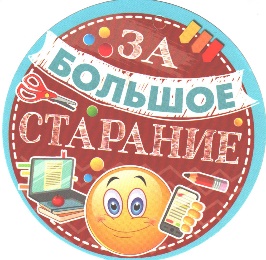 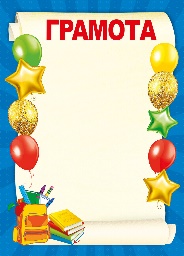 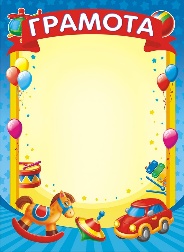 